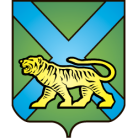 ТЕРРИТОРИАЛЬНАЯ ИЗБИРАТЕЛЬНАЯ КОМИССИЯ
ГОРОДА УССУРИЙСКАРЕШЕНИЕг. Уссурийск
Об освобождении членов участковыхизбирательных комиссий с правом решающего голосаизбирательных участков №№ 2807, 2808,2818, 2821, 2831, 2869 Рассмотрев поступившие в письменной форме заявления членов участковых избирательных комиссий с правом решающего голоса избирательных участков №№  №№ 2807, 2808, 2818, 2821, 2831, 2869  Севрюка Владимира Петровича, Егоровой Ольги Андреевны, Тыванюк Яны Витальевны, Моревой Тамары Андреевны, Кушнеровой Светланы Петровны, Назаровой Людмилы Сергеевны в соответствии с пунктом «а» части 6 статьи 29 Федерального закона «Об основных гарантиях избирательных прав и права на участие в референдуме граждан Российской Федерации», пунктом «1» части 6 статьи 32 Избирательного кодекса Приморского края территориальная избирательная комиссия города УссурийскаРЕШИЛА:1. Освободить члена участковой избирательной комиссии избирательного участка № 2807 от обязанностей члена участковой избирательной комиссии с правом решающего голоса участковой избирательной комиссии избирательного участка   № 2807 Севрюка Владимира Петровича до истечения срока полномочий.2. Освободить члена участковой избирательной комиссии избирательного участка № 2808 от обязанностей члена участковой избирательной комиссии с правом решающего голоса участковой избирательной комиссии избирательного участка   № 2808 Егорову Ольгу Андреевну до истечения срока полномочий.3. Освободить члена участковой избирательной комиссии избирательного участка № 2818 от обязанностей члена участковой избирательной комиссии с правом решающего голоса участковой избирательной комиссии избирательного участка   № 2818 Тыванюк Яну Витальевну до истечения срока полномочий.4. Освободить члена участковой избирательной комиссии избирательного участка № 2821 от обязанностей члена участковой избирательной комиссии с правом решающего голоса участковой избирательной комиссии избирательного участка   № 2821 Мореву Тамару Андреевну до истечения срока полномочий.5. Освободить члена участковой избирательной комиссии избирательного участка № 2831 от обязанностей члена участковой избирательной комиссии с правом решающего голоса участковой избирательной комиссии избирательного участка   № 2831 Кушнерову Светлану Петровну до истечения срока полномочий.6. Освободить члена участковой избирательной комиссии избирательного участка № 2869 от обязанностей члена участковой избирательной комиссии с правом решающего голоса участковой избирательной комиссии избирательного участка   № 2869 Назарову Людмилу Сергеевну   до истечения срока полномочий.6.   Направить настоящее решение в участковые избирательные комиссии избирательных участков №№ 2807, 2808, 2818, 2821, 2831, 2869   для сведения.7.  Разместить настоящее решение на официальном сайте администрации Уссурийского городского округа в разделе «Территориальная избирательная комиссия города Уссурийска» в информационно-телекоммуникационной сети «Интернет».Председатель комиссии					             О.М. МихайловаСекретарь комиссии						                  С.В. Хамайко07 сентября 2016 года                     № 205/34